REPUBLIKA E SHQIPËRISË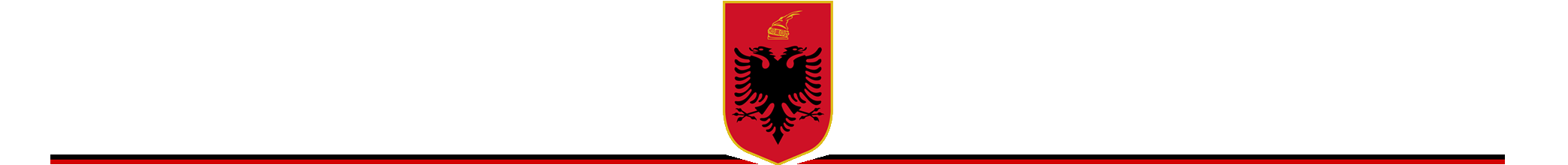 MINISTRIA E FINANCAVE DHE EKONOMISËAGJENCIA E TRAJTIMIT TE KONCESIONEVE      Tiranë më 21. 02. 2019Lënda: Jepet informacion dokumentacioni i kërkuarKërkuesit: Znj. Eliza Gjediku Në cilësinë e kërkuesit keni depozituar pranë Agjencisë së Trajtimit të Koncesioneve, në mënyrë elektronike, në përputhje me nenin 11 te Ligjit nr. 119/2014, “Për te drejtën e Informimit”, kërkesën për dhënie informacioni, regjistruar me numër rendor 05, datë 14/02/2019.Pas shqyrtimit te kërkesës, me poshtë do të gjeni:Referuar Nenit 9 te VKM-se Nr 211/2016 Date, 13.03.2016 "Per krijimin dhe Administrimin e Koncesion/PPP", Autoritet Kontraktore jane të detyruara të depozitojnë pranë ATRAKO, 15 ditë pas nenshkrimit kontratën e koncesion/ppp. -Sipas informacioneve të grumbulluara nga AK, Atrako në cilesine e institucionit përgjegjës për administrimin e Regjistrit Elektronik të Koncesioneve ka publikuar 218 kontrata të nënshkruara nga viti 2004-2018. -Për vitin 2019 nuk  rezulton asnjë kontratë e nënshkruar.-Të gjitha në lidhje me keto kontrata mund t'i gjeni në faqen tonë të web-it: http://www.atrako.gov.al/?page_id=112 ​ Duke shpresuar te kemi kenaqur kerkesen tuaj, Dite te mbare KRYETARROVENA  BEQIRAJ